Agg.to 23.10.2020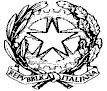 ISTITUTO COMPRENSIVO STATALE “MADDALENA-BERTANI”ISTITUTO COMPRENSIVO STATALE “MADDALENA-BERTANI”ISTITUTO COMPRENSIVO STATALE “MADDALENA-BERTANI”ISTITUTO COMPRENSIVO STATALE “MADDALENA-BERTANI”ISTITUTO COMPRENSIVO STATALE “MADDALENA-BERTANI”ISTITUTO COMPRENSIVO STATALE “MADDALENA-BERTANI”ISTITUTO COMPRENSIVO STATALE “MADDALENA-BERTANI”ISTITUTO COMPRENSIVO STATALE “MADDALENA-BERTANI”                       ORARIO INDIVIDUALE DOCENTI 2020/21                       ORARIO INDIVIDUALE DOCENTI 2020/21                       ORARIO INDIVIDUALE DOCENTI 2020/21                       ORARIO INDIVIDUALE DOCENTI 2020/21                       ORARIO INDIVIDUALE DOCENTI 2020/21                       ORARIO INDIVIDUALE DOCENTI 2020/21                       ORARIO INDIVIDUALE DOCENTI 2020/21                       ORARIO INDIVIDUALE DOCENTI 2020/21INSEGNANTEINSEGNANTEcognomecognomecognomecognomecognomenomescuolanoteINSEGNANTEINSEGNANTEdi classearea sostegnoIRCinglesepotenz.part-time ore settimanali  _____part-time ore settimanali  _____CLASSICLASSIpart-time ore settimanali  _____part-time ore settimanali  _____lunedi'lunedi'lunedi'lunedi'martedìmartedìmartedìmercoledìmercoledìmercoledìgiovedìgiovedìgiovedìvenerdìvenerdìvenerdìnoteclassi/sez.dalle oredalle orealle oreclassi/sez.dalle orealle oreclassi/sez.dalle orealle oreclassi/sez.dalle orealle oreclassi/sez.dalle orealle oreData____________________________________________________________________________________Firma________________________________________________________________________________________________________________________________________________________________________________________________________Il presente modulo deve essere acquisito dal Referente di Plesso e inoltrato alla segreteria. Anche i Collaboratori Scolastici ne avranno una copia sempre aggiornata. Prima di operare qualsiasi variazione, il docente deve preparare il modulo aggiornato, informare il referente del proprio plesso,   e inviarlo alla segreteriaIl presente modulo deve essere acquisito dal Referente di Plesso e inoltrato alla segreteria. Anche i Collaboratori Scolastici ne avranno una copia sempre aggiornata. Prima di operare qualsiasi variazione, il docente deve preparare il modulo aggiornato, informare il referente del proprio plesso,   e inviarlo alla segreteriaIl presente modulo deve essere acquisito dal Referente di Plesso e inoltrato alla segreteria. Anche i Collaboratori Scolastici ne avranno una copia sempre aggiornata. Prima di operare qualsiasi variazione, il docente deve preparare il modulo aggiornato, informare il referente del proprio plesso,   e inviarlo alla segreteriaIl presente modulo deve essere acquisito dal Referente di Plesso e inoltrato alla segreteria. Anche i Collaboratori Scolastici ne avranno una copia sempre aggiornata. Prima di operare qualsiasi variazione, il docente deve preparare il modulo aggiornato, informare il referente del proprio plesso,   e inviarlo alla segreteriaIl presente modulo deve essere acquisito dal Referente di Plesso e inoltrato alla segreteria. Anche i Collaboratori Scolastici ne avranno una copia sempre aggiornata. Prima di operare qualsiasi variazione, il docente deve preparare il modulo aggiornato, informare il referente del proprio plesso,   e inviarlo alla segreteriaIl presente modulo deve essere acquisito dal Referente di Plesso e inoltrato alla segreteria. Anche i Collaboratori Scolastici ne avranno una copia sempre aggiornata. Prima di operare qualsiasi variazione, il docente deve preparare il modulo aggiornato, informare il referente del proprio plesso,   e inviarlo alla segreteriaIl presente modulo deve essere acquisito dal Referente di Plesso e inoltrato alla segreteria. Anche i Collaboratori Scolastici ne avranno una copia sempre aggiornata. Prima di operare qualsiasi variazione, il docente deve preparare il modulo aggiornato, informare il referente del proprio plesso,   e inviarlo alla segreteriaIl presente modulo deve essere acquisito dal Referente di Plesso e inoltrato alla segreteria. Anche i Collaboratori Scolastici ne avranno una copia sempre aggiornata. Prima di operare qualsiasi variazione, il docente deve preparare il modulo aggiornato, informare il referente del proprio plesso,   e inviarlo alla segreteriaIl presente modulo deve essere acquisito dal Referente di Plesso e inoltrato alla segreteria. Anche i Collaboratori Scolastici ne avranno una copia sempre aggiornata. Prima di operare qualsiasi variazione, il docente deve preparare il modulo aggiornato, informare il referente del proprio plesso,   e inviarlo alla segreteriaIl presente modulo deve essere acquisito dal Referente di Plesso e inoltrato alla segreteria. Anche i Collaboratori Scolastici ne avranno una copia sempre aggiornata. Prima di operare qualsiasi variazione, il docente deve preparare il modulo aggiornato, informare il referente del proprio plesso,   e inviarlo alla segreteriaIl presente modulo deve essere acquisito dal Referente di Plesso e inoltrato alla segreteria. Anche i Collaboratori Scolastici ne avranno una copia sempre aggiornata. Prima di operare qualsiasi variazione, il docente deve preparare il modulo aggiornato, informare il referente del proprio plesso,   e inviarlo alla segreteriaIl presente modulo deve essere acquisito dal Referente di Plesso e inoltrato alla segreteria. Anche i Collaboratori Scolastici ne avranno una copia sempre aggiornata. Prima di operare qualsiasi variazione, il docente deve preparare il modulo aggiornato, informare il referente del proprio plesso,   e inviarlo alla segreteriaIl presente modulo deve essere acquisito dal Referente di Plesso e inoltrato alla segreteria. Anche i Collaboratori Scolastici ne avranno una copia sempre aggiornata. Prima di operare qualsiasi variazione, il docente deve preparare il modulo aggiornato, informare il referente del proprio plesso,   e inviarlo alla segreteriaIl presente modulo deve essere acquisito dal Referente di Plesso e inoltrato alla segreteria. Anche i Collaboratori Scolastici ne avranno una copia sempre aggiornata. Prima di operare qualsiasi variazione, il docente deve preparare il modulo aggiornato, informare il referente del proprio plesso,   e inviarlo alla segreteriaIl presente modulo deve essere acquisito dal Referente di Plesso e inoltrato alla segreteria. Anche i Collaboratori Scolastici ne avranno una copia sempre aggiornata. Prima di operare qualsiasi variazione, il docente deve preparare il modulo aggiornato, informare il referente del proprio plesso,   e inviarlo alla segreteriaIl presente modulo deve essere acquisito dal Referente di Plesso e inoltrato alla segreteria. Anche i Collaboratori Scolastici ne avranno una copia sempre aggiornata. Prima di operare qualsiasi variazione, il docente deve preparare il modulo aggiornato, informare il referente del proprio plesso,   e inviarlo alla segreteria